Publicado en  el 21/12/2016 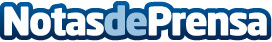 ¿Cuales son las ciudades más importantes de Colombia?Colombia es sin duda, uno de aquellos países de Latinoamérica que merece la pena visitar. En este artículo se presentan sus ciudades más representativasDatos de contacto:Nota de prensa publicada en: https://www.notasdeprensa.es/cuales-son-las-ciudades-mas-importantes-de Categorias: Internacional Telecomunicaciones Gastronomía Viaje Entretenimiento Turismo http://www.notasdeprensa.es